Họ và tên:……………………...................LớpA. TÓM TẮT LÍ THUYẾT TRONG TUẦN             1.  Bảng nhân 3,4,5B. BÀI TẬP THỰC HÀNHPhần 1. Bài tập trắc nghiệm :Bài 1: Khoanh vào chữ cái trước ý đúng trong mỗi câu sau:a. Kết quả của phép nhân 2 × 3  là:A. 5 			B. 6				C. 9b. Tích nào dưới đây có kết quả nhỏ nhất?A.  4 × 3		B. 3 × 5			C 5 × 3c. Trên bàn có 5 đĩa cam, mỗi đĩa cam có 5 quả cam. Trên bàn có tất cả..........quả cam?A.  10			B. 15				C. 25d*. Tích của hai số là số liền sau số bé nhất có hai chữ số giống nhau. Thừa số thứ nhất là số liền trước của 4. Thừa số thứ hai là.............A.  3			B. 4				C. 5Bài 2: Điền số thích hợp vào ô trống: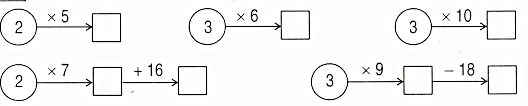 Bài 3: Đúng ghi Đ , sai ghi S :* Các số dưới đây được xếp theo thứ tự từ bé đến lớn :a)  2 ; 4 ; 8 ; 6 ; 10 ; 12 ; 14 ; 16 ;18 ; 20    …..b)  2 ; 4 ; 6 ; 8 ; 10 ; 12 ; 14 ; 16 ; 18 ; 20  …...* Các số dưới đây được xếp theo thứ tự từ lớn đến bé :c)  30 ; 27 ; 24 ; 18 ; 15 ; 21 ; 12 ; 9 ; 6 ; 3 …..d)  30 ; 27 ; 24 ; 21 ; 18 ; 15 ; 12 ; 9 ; 6 ; 3 …..3. Đúng ghi Đ , sai ghi S . Viết phép nhân đúng hay sai ?* Có tất cả bao nhiêu con gà ?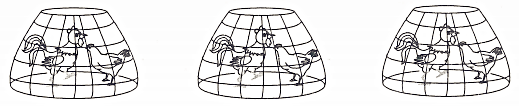 a)  2 × 3 = 6 ( con )  ….	b)  3 × 2 = 6 ( con )  ….* Có tất cả bao nhiêu con mèo ?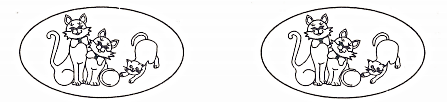 c)  2 × 3 = 6 ( con )  ….	d)  3 × 2 = 6 ( con )  ….Bài 4: Nối phép tính với kết quả đúng :27                12              30             35             18           50               14             32Phần 2 - Tự Luận :Bài 1: Tính nhẩm:Bài 2: Viết tiếp ba số nữa :a)  8 ; 10 ; 12 ; … ; … ; …. ; 20.b)  20 ; 18 ; 16 ; … ; … ; …. ; 8.c)  12 ; 15 ; 18 ; … ; … ; …. ; 30.d)  24 ; 21 ; 18 ; … ; … ; …. ; 6.Bài 3: Tính (theo mẫu)?Bài 4: Viết các số thích hợp vào ô trống?Bài 5:  a. Kể tên các hình có trong hình vẽ bên.	b. Hãy đếm số hình mỗi loại.Bài giải........................................................................................................................................................................................................................................................................................................................................................................................................................................................................Bài 6: Lớp 2A có 9 bạn học sinh giỏi, mỗi học sinh giỏi được thưởng 4 quyển vở . Hỏi cô giáo cần mua tất cả bao nhiêu quyển vở?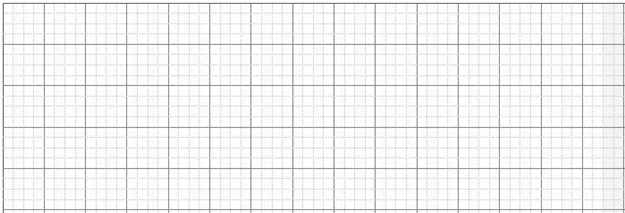 Bài 7: Mỗi lọ hoa có 3 bông hoa. Hỏi 5 lọ hoa như thế có bao nhiêu bông hoa ?Bài 8: Con kiến đi từ A qua B , qua C rồi đến D. Hỏi con kiến đi từ A đến D được quãng đường dài bao nhiêu đề-xi-mét ?Bài 9 : Có 2 bàn, mỗi bàn có 4 bạn. Hỏi tất cả có bao nhiêu bạn?Bài 10 : Mỗi túi gạo có 3 kg gạo . Hỏi 5 túi gạo có bao nhiêu ki-lô-gam gạo ?ĐÁP ÁNPhần 1. Bài tập trắc nghiệm :Bài 1: Khoanh vào chữ cái trước ý đúng trong mỗi câu sau:Bài 2: Điền số thích hợp vào ô trống:Bài 3: Đúng ghi Đ , sai ghi S :* Các số dưới đây được xếp theo thứ tự từ bé đến lớn :a)  2 ; 4 ; 8 ; 6 ; 10 ; 12 ; 14 ; 16 ;18 ; 20    Sb)  2 ; 4 ; 6 ; 8 ; 10 ; 12 ; 14 ; 16 ; 18 ; 20  Đ* Các số dưới đây được xếp theo thứ tự từ lớn đến bé :c)  30 ; 27 ; 24 ; 18 ; 15 ; 21 ; 12 ; 9 ; 6 ; 3 Sd)  30 ; 27 ; 24 ; 21 ; 18 ; 15 ; 12 ; 9 ; 6 ; 3 Đ3. Đúng ghi Đ , sai ghi S . Viết phép nhân đúng hay sai ?a)  2 × 3 = 6 ( con )  Đ	b)  3 × 2 = 6 ( con )  Sc)  2 × 3 = 6 ( con )  S	d)  3 × 2 = 6 ( con )  ĐBài 4: Nối phép tính với kết quả đúng :27                12              30             35             18           50               14             32Phần 2 - Tự Luận :Bài 1: Tính nhẩm:Bài 2: Viết tiếp ba số nữa :a)  8 ; 10 ; 12 ; 14 ; 16 ; 18 ; 20.b)  20 ; 18 ; 16 ; 14; 12 ; 10 ; 8.c)  12 ; 15 ; 18 ; 21 ; 24 ; 27 ; 30.d)  24 ; 21 ; 18 ; 15 ; 12 ; 9 ; 6.Bài 3: Tính (theo mẫu)?Bài 4: Viết các số thích hợp vào ô trống?Bài 5:  a. Kể tên các hình có trong hình vẽ bên.	b. Hãy đếm số hình mỗi loại.Bài giảiHình bên có các hình:Hình tam giác: 1 hìnhHình tứ giác: 5 hìnhHình tròn: 2 hìnhBài 6: Lớp 2A có 9 bạn học sinh giỏi, mỗi học sinh giỏi được thưởng 4 quyển vở . Hỏi cô giáo cần mua tất cả bao nhiêu quyển vở?Bài giải :Cô giáo cần mua tất cả số quyển vở là :4 × 9 = 36 ( quyển vở)		Đáp số : 36 quyển vởBài 7: Mỗi lọ hoa có 3 bông hoa. Hỏi 5 lọ hoa như thế có bao nhiêu bông hoa ?Bài giải :5 lọ như thế có số bông hoa là là :3 × 5 = 15 ( bông hoa)		Đáp số : 15 bông hoaBài 8: Con kiến đi từ A qua B , qua C rồi đến D. Hỏi con kiến đi từ A đến D được quãng đường dài bao nhiêu đề-xi-mét ?Bài giảiCon kiến đi từ A đến D được quãng đường dài là :4 × 3 = 12 (cm)              Đáp số : 12 cmBài 9 : Có 2 bàn, mỗi bàn có 4 bạn. Hỏi tất cả có bao nhiêu bạn?Bài giảiCó tất cả số bạn là :4 × 2 = 8 (bạn)              Đáp số : 8 bạnBài 10 : Mỗi túi gạo có 3 kg gạo . Hỏi 5 túi gạo có bao nhiêu ki-lô-gam gạo ?Bài giải5 túi gạo có số ki-lô-gam gạo là :3 × 5 = 15 (kg)              Đáp số : 15kg gạo3 × 1 = 33  × 2 = 63 × 3 = 93 × 4 = 123  × 5 = 153  × 6 = 183  × 7 = 213  × 8 = 243  × 9 = 273  × 10 = 304 × 1 = 44  × 2 = 84 × 3 = 124 × 4 = 164  × 5 = 204  × 6 = 244  × 7 = 284  × 8 = 324  × 9 = 364  × 10 = 405 × 1 = 55  × 2 = 105 × 3 = 155 × 4 = 205  × 5 = 255  × 6 = 305  × 7 = 355  × 8 = 405  × 9 = 455  × 10 = 503× 4 = ...............4 × 3 = ...............2 × 6 = ...............3 × 6 = ...............3 × 5 = ...............5 ×3 = ...............2 × 7 = ...............2 × 9 = ...............5 × 6 = ...............5 × 8 = ...............5 × 4 = ...............5 × 7 = ...............3 × 8 = ...............3 × 9 = ...............5 × 9 = ...............4 × 9 = ...............a. 4 × 5 + 10 = 20 + 10 = 30b. 4 × 6 + 16 = ..............................c. 5 × 6 + 20 = ..............................d. 5 × 9 + 55 = ..........................e. 3 × 9 - 20 = ..........................f. 3 × 7 - 9 = .............................Thừa số333333Thừa số928Tích18315CâuabcdĐáp ánBACB3× 4 = 124 × 3 = 122 × 6 = 123 × 6 = 123 × 5 = 155 ×3 = 152 × 7 = 142 × 9 = 185 × 6 = 305 × 8 = 405 × 4 = 205 × 7 = 353 × 8 = 243 × 9 = 275 × 9 = 454 × 9 = 36a. 4 × 5 + 10 = 20 + 10 = 30b. 4 × 6 + 16 = 24 + 16 = 40c. 5 × 6 + 20 = 30 + 20 = 50d. 5 × 9 + 55 = 45 + 55 = 100e. 3 × 9 - 20 = 27 – 20 = 7f. 3 × 7 - 9 = 21 – 9 = 12Thừa số333333Thừa số619258Tích1832761524